Hau Yin Jasper Mak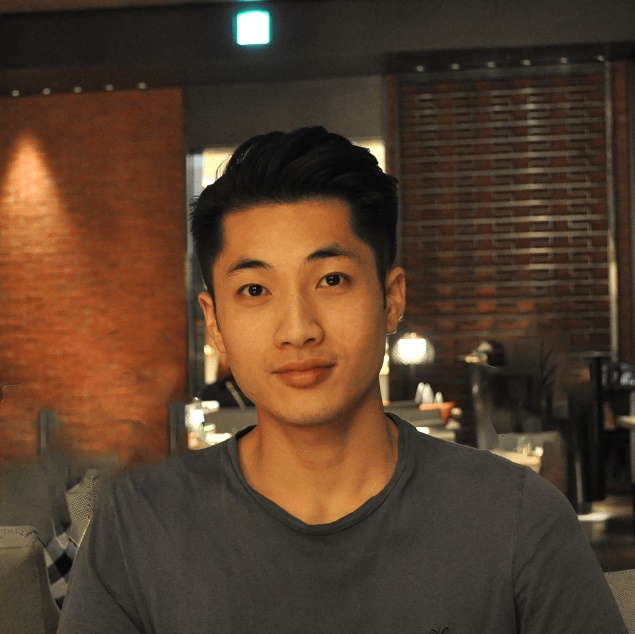 Address: Seoul Metropolitan City, Mapo-gu, Daeheung-dong 510Nationality: BritishAge: 26 (Date of Birth: 15/07/1992)Email: mak.jhy@gmail.comMobile: +82 010-9808-1507Marital Status: SingleNative English SpeakerLanguages: British (Native), Cantonese (Fluent), Mandarin (Basic), French (Basic)PROFILEGraduated from the 8th and 10th best university in the World. Master’s degree graduate with English teaching experience at Chungdahm Institute as well as personal tutoring, teaching IT and acted as a teaching assistant in a special needs school. I am looking to gain more experience in teaching English as a foreign language in South Korea. I have lived in South Korea for 1.5 years.EDUCATION AND CERTIFICATION2016	      TEFL 120-Hour TEFL Certificate (ODLQC, BAC, SQA Accredited)		 London, UK100-hour online component – Grammar, teaching methodology, classroom management. I also learnt one-to-one teaching, teaching business English and teaching young learners.20-hour classroom component – Planning, preparing and delivering TEFL lessons in an interactive classroom.2014-2015   University College London   MSc Infection & Immunity – Pass with Distinction (1st)      London, UK2011-2014   Imperial College London   BSc & ARCS Biology – Grade 2:1                                         London, UK2006-2011   Oundle School  A Levels: 3A    |   GCSEs: 9A*, 2A			     Peterborough, UKSkills gained: Communication, public speaking, organisation, analytical, attention to detail, leadershipUnder the Imperial College ‘Partner System’, I helped to guide 2 students with revision and university work.I gave over 20 presentations over the course of my BSc and MSc, including both individual and group presentations.RELEVANT EXPERIENCE   2017-2018           Chungdahm Institute - Teacher                                                                  Seoul, South Korea                            Skills gained: Teaching, leadership, communication, organisation, creativityPlanned and followed lessons that met lesson standards and objectives.Managing student homework, achievements and behaviour.Taught and managed varying levels of content and language abilities.Participated in professional development meetings.2013-2016	Private Tutor								 London, UKSkills gained: Teaching, communication, interpersonal, planning, creativity, organisationI planned and taught primary and secondary school students Biology in English as a part-time job over the course of both my university studies.I was requested for having a British English accent and occasionally taught the sciences to students.2010		The Redway School – Teaching Assistant				    Milton Keynes, UKSkills gained: Teaching, communication, interpersonal, creativityI assisted the teacher during lessons in a special needs school.I learnt new teaching methods including the use of sign language to ensure the students could fully understand the material and to guarantee the safety of the students.2010 		Oundle School – IT Teacher (Volunteer)					Oundle, UKSkills gained: Teaching, leadership, communication, interpersonal, creativity		I taught members of the public with the use of computers and to teach anything particular to help solve their problems. I developed skills of effectively communicating technical information to lay people.2010		Oundle School – Students Sports Club Supervisor (Volunteer)		Oundle, UKSkills gained: Organisation, creativity, leadership, managing childrenI supervised 10-12 year olds children in their weekly sports sessions.I designed activities and managed the children to ensure they are safe and learning. ADDITIONAL EXPERIENCE2016 		Designing Hong Kong						Hong Kong, ChinaInternship (Government, Preservation)Skills gained: Interpersonal, communication, creativity, analytical, organisationWorked with students to design a community map identifying locals’ perspective on government plans.Collected data by speaking to members of public. Analysed oral and visual data to design a map allowing politicians and residents of Hong Kong to quickly understand the locals’ views. 2015		University College London 					London, UK	Laboratory Research Assistant Skills gained: Teaching, leadership, analytical, organisation, flexibility, attention to detail, responsibilityI led and trained an MSc student to operate in the lab safely and to analyse the data of her project.I designed, organised, executed and analysed experiments on patient samples in limited time. My contribution resulted in me being included in an abstract submitted to the British Society for Rheumatology annual meeting 2016.ADDITIONAL SKILLS AND ACHIEVEMENTSBSL (British Sign Language) Level 1 QualificationI wanted to learn sign language to help others who require it to communicate and to make their lives easier.Members of Imperial Football and Breakdancing Societies (2011-2014). Having good time management allowed me to take up two sports and I performed a dance routine at the 2013 UNICEF charity event.IT SKILLSMS Office, R Program, GraphPad Prism, FlowJo analysis software.REFERENCESAvailable Upon Request